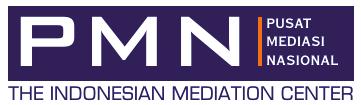 MEDIATOR RESUMERESUME MEDIATORName      :[Full name]Occupation  :[Full time]Address :[office including the name of the institution}Cellular         :Phone :[ office]Email             :[must be included]Date of Mediation Certification and Issued By : [ Type of certification, issuer institution, month - year]Mediation Expertise: in resolving dispute, year and area of experience (oil & gas, property)Background Experience: [briefly summarize working experience] Education: [formal education]Specific Category: [Commercial, family, labor, public, general] Fees per hour: [tax inclusive, range or fix amount for example Rp. 1 – 4 million per hour] Nama                :[Nama Panjang]Pekerjaan     :[Full time]Alamat              :[kantor, termasuk nama institusi)Selular          :Telepon :[ kantor )Email            :[harus disertakan]Tanggal Sertifikat dikeluarkan dan oleh siapa : [ Tipe sertifikat, dikeluarkan, bulan - tahun]Pengalaman Mediator: dalam penyelesaian sengketa, tahun dan bidang (tambang, properti)Latar Belakang Pengalaman: [uraian singkat latar belakang pengalaman] Pendidikan: [Pendidikan formal]Kategori khusus : [Komersial, keluarga, perburuhan, publik, umum] Biaya per jam: [termasuk pajak, ukuran  biaya  sebagai contoh  Rp. 1 – 4 juta per jam]